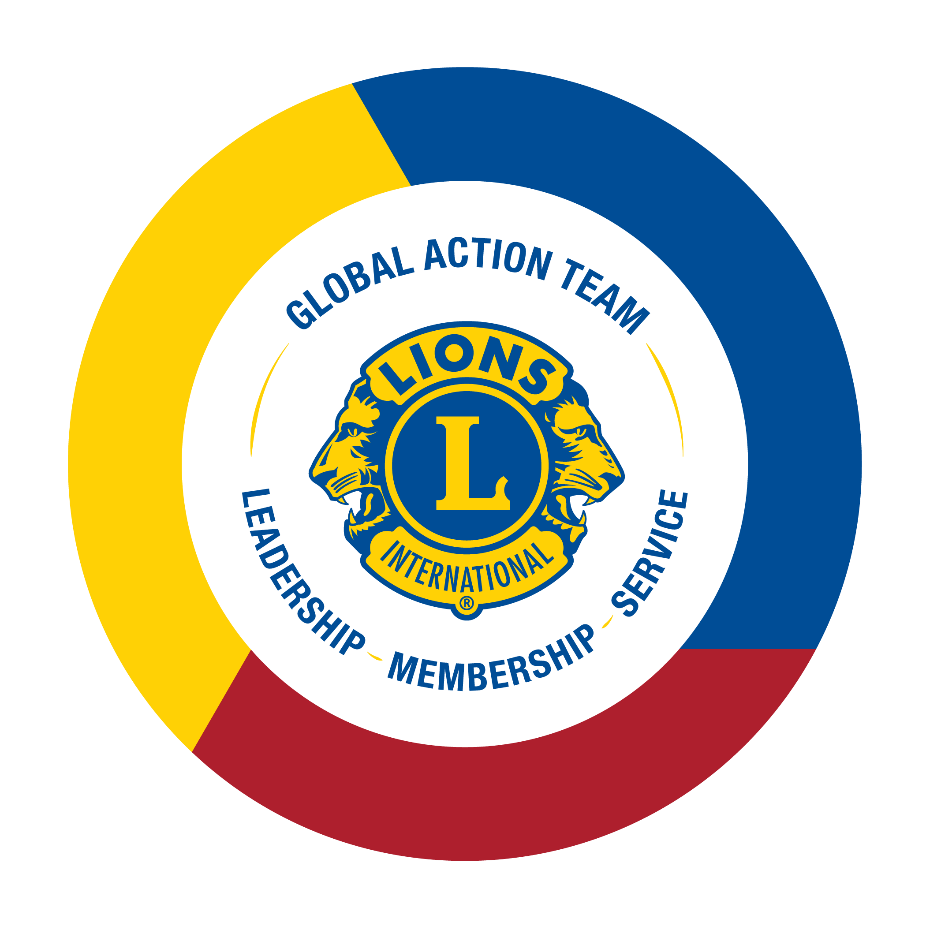 GAT-Einsatzleitfaden Grundlegende Erwartungen (MD/D)Geschichte des Global Action TeamsDas GAT begann als eine Reihe von separaten Teams, dem Global Membership Team (2008 gegründet), dem Global Leadership Team (2010 gegründet) und dem Global Service Team (2017 gegründet), die im Jahr 2017 zum Global Action Team zusammengeschlossen wurden.    Im Jahr 2019 beschloss der Internationale Vorstand von Lions Clubs International, die Teams weiter zu vereinen, indem die GLT-, GMT- und GST-Silos auf höchster GAT-Ebene aufgeschlüsselt wurden, um geschlossene Führung auf allen Lions-Ebenen zu bieten. Um die Wirksamkeit unserer Hilfsleistungen durch ein Anwachsen der Mitgliedschaft zusätzlich zu stärken, wurde 2022 die optionale Position der Global Extension Team- Chairperson auf Distriktebene geschaffen, um zu gewährleisten, dass die Ziele bezüglich neuer Clubs erreicht werden. Heute ist das Global Action Team darauf ausgerichtet, durch Maßnahmen, die von der Clubebene bis auf die internationale Ebene reichen, nachhaltige Verbesserungen herbeizuführen.Ziel des Global Action TeamsDas GAT unterstützt Distrikt bei der Erreichung ihrer Ziele, indem es einen einheitlichen Ansatz für alle Schlüsselbereiche von Lions schafft. Das GAT ist in der einzigartigen Position, vom konstitutionellen Gebiet bis hin zur Clubebene positives Mitgliederwachstum in Clubs zu fördern, den Bekanntheitsgrad von Lions in der Gemeinschaft durch wirkungsvolle Hilfeleistungen zu steigern sowie starke und innovative Führungskräfte in den Distrikten heranzubilden, wobei die Distriktziele an erster Stelle stehen. Das GAT-Netzwerk von Führungskräften unterstützt Distrikt-Governor direkt dabei, auf der Clubebene zum Handeln anzuregen. Außerdem setzt sich das GAT für die Vision von LCI und LCIF ein und kann die Begeisterung für Hilfeleistungen in unseren Lions und Leos wiederentfachen.Die Vorteile des Global Action TeamsPeer-to-peer-Unterstützung. Das GAT besteht aus Personen, die genau verstehen, was Lions brauchen, um erfolgreich zu sein. Indem alle vernetzt sind, kann sich das GAT über lokale Strategien, Hilfsmittel und bewährte Praktiken austauschen.Globales Fachwissen. Lokaler Einsatz. GAT-Führungskräfte haben eine direkte Verbindung zu den Führungskräften und Mitarbeitern der Organisation und sind daher über global bewährte Strategien und Ressourcen informiert, die sie dann an lokale Bedürfnisse anpassen können.Authentisches Mentorat. GAT-Führungskräfte zeigen, was gute Leitung ausmacht und arbeiten eng mit lokalen Lions daran, deren Führungskompetenzen zu entwickeln und zu verfeinern.Zielorientiert. GAT-Führungskräfte leiten antretende Distrikt-Governor durch die Prozesse der Zielsetzung, Planung und Umsetzung — die Eckpfeiler des Erfolgs in jedem Distrikt.Kontakt. Das GAT dient als Knotenpunkt zwischen lokalen Clubs und Distrikten und bildet so ein komplexes Netzwerk, das lokale Lions mit ihrer globalen Gemeinschaft verbindet.Die Stimme von Lions. GAT-Führungskräfte aus aller Welt teilen dem Hauptsitz von Lions Clubs International Erfahrungen und Bedürfnisse mit und nehmen somit Einfluss auf die Entwicklung von hilfreichen Tools, Hilfsmitteln und Initiativen.Storytelling. Mithilfe seines umfassenden Netzwerks kann das GAT bedeutungsvolle Berichte von Lions finden und weitergeben, die andere Lions informieren und inspirieren.Schwerpunkte des Global Action Teams MISSION 1.5Lions International hat eine neue Initiative gestartet, um die Mitgliederzahl der Vereinigung bis zum 1. Juli 2027 auf 1,5 Millionen Lions zu erhöhen. Die Ziele von MISSION 1.5 sind folgende: alle konstitutionellen Gebiete erzielen bis spätestens zum Geschäftsjahr 2026-2027 ein positives Nettowachstum; alle Distrikte nehmen neue Clubs auf; alle Clubs nehmen während MISSION 1.5 neue Mitglieder auf; und die Distrikte setzen Strategien ein, um eine vielfältigere Mitgliedschaft anzuziehen. Zu den Aufgaben der GAT Constitutional Area Leader und Area Leader gehört es, Schulungen durchzuführen und den Erfolg ihrer Distrikte zu verfolgen, Ressourcen und Unterstützung bereitzustellen und für die Erreichung der MISSION 1.5-Ziele für ihre jeweilige CA/Area verantwortlich zu sein.DistriktzieleDas Global Action Team hilft Distrikten beim Erreichen ihrer Ziele, indem es einen einheitlichen Ansatz zur Ergreifung von Maßnahmen in den Bereichen Hilfeleistungen, Mitgliedschaft, Führungskompetenz und LCIF schafft.  Als Mitglieder des GAT sind Sie für die Unterstützung von Zielsetzung, Planung und Umsetzung verantwortlich. Ziele sollten quartalsweise überprüft werden, um zu gewährleisten, dass die Distrikte bei der Umsetzung ihrer Ziele auf dem richtigen Kurs sind. Überwachen und verfolgen Sie den Fortschritt in Bezug auf festgelegte Hilfeleistungs-, Mitgliedschaftsentwicklungs-(MISSION 1.5), Führungskräfteweiterbildungs- und LCIF-Ziele über das „Dashboard Distriktziele“ auf Insights. Darüber hinaus können festgelegte Mitgliedschaftsziele im Gegensatz zum tatsächlichen Mitgliedschaftswachstum jedes Distrikts, Multidistrikts, Gebiets, konstitutionellen Gebiets über den monatlichen Mitgliedschaftsfortschrittsbericht mitverfolgt werden. Aktualisierte Berichte für das Lions-Jahr 2023/24 sind ab dem 1. August 2023 erhältlich.Global Membership Approach Der GAT ist die treibende Kraft des Global Membership Approach, der einen strategischen Ansatz und eine Reihe von Ressourcen für Distrikt-Teams kombiniert, die diese nutzen können, um die Ziele der MISSION 1.5 zu erreichen, die Mitgliedschaft zu entwickeln und ein positives Netto-Wachstum zu erzielen:Distrikte sollen durch neue Clubs neue Impulse erhalten. Neue Mitglieder sollen für neuen Schwung sorgen.Gegenwärtige Mitglieder sollen erneut für Gemeinschaft und Hilfsdienst begeistert werden. Dieser Ansatz ist allgemein anwendbar und kann an die regionale Bedürfnisse und Umstände angepasst werden.Als GAT-Mitglieder besteht Ihre Verantwortung darin, die Umsetzung des Global Membership Approachs zu fördern, u. a. durch: Ihr Team aufbauen, Ihre Vision entwickeln, einen Plan erstellen und Erfolg innerhalb Ihres Gebietes schaffen. Arbeiten Sie mit Ihren Gebiets-Führungskräften zusammen, um mehr über das Verfahren und regionale Anpassungen an die jeweiligen Bedürfnisse Ihres Gebiets zu erfahren.  Im Jahr 2021/22 arbeitete das GAT eng mit den Distrikten zusammen, die für die Teilnahme an der Pilotphase ausgewählt worden waren, um ein regionalisiertes Verfahren zu entwickeln, das die „Global Membership Approach“-Zielsetzungen zur Vorbereitung auf eine weltweite Expansion im Lions-Jahr 2022/23 am besten unterstützt.  Weitere Informationen und Hilfsmittel finden Sie auf der Webseite Global Membership Approach.Nutzung des Lion Accounts steigernUnsere für die Optimierung der Lions-Hilfeleistungen konzipierten Produkte bieten eine Vielzahl an Tools, Hilfsmitteln und Daten für Clubs, Amtsträger und einzelne Lions an. Der Zugang zu den einzelnen Produkten hängt von den jeweiligen Positionen innerhalb der Clubs und der Vereinigung ab.Alle GAT-Ebenen können auf spezifische Weise von den verfügbaren Plattformen profitieren, die im Abschnitt „Technologie“ dieses Leitfadens beschrieben sind.    GAT-Mitglieder sollten einen Lion Account anlegen und ihre Teammitglieder ebenfalls dazu ermutigen.Weltweite Berichtstage (WWRD)WWRD finden dreimal im Jahr statt, und zwar zwischen September und Oktober, Februar und März sowie Mai und Juni, jeweils vor den Sitzungen des Board of Directors. CA-Führungskräfte treffen sich mit dem Steering Committee, Gebietsleitern, Gruppenleitern und LCI-Mitarbeitern, um die folgende Tagesordnung zu besprechen: Aktuelle Fortschritte des Lion-Jahres in Bezug auf die MISSION 1.5 Ziele Hürden/Hindernisse Benötigte Unterstützung Zielsetzung für das nächste Lion Jahr/Global Membership ApproachDas Verfahren für die Einreichung von Berichten zur Vorbereitung auf die Aufrufe ist noch in der Entwicklung. Weitere Informationen werden zu einem späteren Zeitpunkt bekannt gegeben.Finanzierungs- und ZuschussmöglichkeitenZuschüsse für FührungskräfteweiterbildungMultidistrikt- und Distrikt-Zuschussprogramm für FührungskräfteentwicklungDas Multidistrikt- und Distrikt-Zuschussprogramm für Führungskräfteentwicklung stellt Mittel zur Deckung von Kosten für Multidistrikt-Seminare von ersten und zweiten Vize-Distrikt-Governorn und für Distrikt-Seminare von Zone Chairpersons bereit. Global Leadership Team-Koordinatoren auf Multidistrikt-, Subdistrikt bzw. Einzeldistrikt-Ebene, die für das derzeitige Lions-Jahr bei Lions Clubs International geführt werden, sind für die Vorlage des Zuschussantrags und des Kostenerstattungsformulars verantwortlich. Der Multidistrikt-Zuschuss für Führungskräfteentwicklung erstattet bis zu 100 US-Dollar pro bestätigtem 1. Vize-Distrikt-Governor und bis zu 75 US-Dollar pro bestätigtem 2. Vize-Distrikt-Governor (wobei dieser Betrag die tatsächlichen Ausgaben nicht übersteigen darf). Global Leadership Team-Koordinatoren auf Multidistrikt-Ebene wird nahegelegt, 1. und 2. Vize-Distrikt-Governor aus benachbarten Einzeldistrikten zur Teilnahme einzuladen.Der Distrikt-Zuschuss für Führungskräfteentwicklungerstattet bis zu 500 US-Dollar pro Distrikt für Seminare von Zone Chairpersons (wobei dieser Betrag die tatsächlichen Ausgaben nicht übersteigen darf). Distrikt-Zuschüsse für Führungskräfteentwicklung stehen nur in begrenztem Maße zur Verfügung – zuerst eingehende Anträge erhalten Priorität. Wenn in Ihrem Gebiet ein vorläufiger Distrikt besteht, erfragen Sie bitte bei Ihrem GAT Specialist nähere Informationen zu verfügbaren Mitteln.WERDEN SIE AKTIV! Setzen Sie Ihre Schulungstermine an und beantragen Sie relevante Zuschüsse, sobald der Zuschussantrag verfügbar ist. Sie können die Schulungstermine, falls notwendig, auch später noch ändern. Wenn Sie Näheres zur Zuschussbeantragung und Rückerstattung für Multidistrikte/Distrikte erfahren möchten, wenden Sie sich bitte per E-Mail an leadershipdevelopment@lionsclubs.org oder besuchen Sie unsere Webseite.Zuschussprogramm für FührungskräfteweiterbildungsseminareSämtliche Multidistrikte, Einzeldistrikte und vorläufige Distrikte/Regionen/Zonen ohne Distriktzugehörigkeit können jetzt einen Zuschuss zur Finanzierung lokal durchgeführter Seminare beantragen.  Setzen Sie sich mit dem/der Global Leadership Team-Koordinator/in Ihres Multi- bzw. Einzeldistrikts in Verbindung, da diese/r für die Bewilligung und Einreichung des Zuschussantrags und des Rückerstattungsformulars verantwortlich ist. Näheres zum Seminar-Zuschussprogramm erfahren Sie unter: https://lionsclubs.org/de/resources-for-members/leadership-development/institute-grant-program.     Zuschüsse zur MitgliedschaftsentwicklungZuschussprogramm zur Förderung der MitgliedschaftUm sowohl die Gewinnung neuer als auch die Zufriedenheit bestehender Mitglieder zu fördern, bietet das LCI Membership Development Committee (LCI-Ausschuss für Mitgliedschaftsentwicklung) Zuschüsse zur Mitgliedschaftsentwicklung auf Wettbewerbsbasis an. Diese Zuschüsse sollen Regionen helfen, neue Märkte zu erschließen, insbesondere in Gebieten mit rückläufigen Mitgliederzahlen.  Multidistrikte können jeweils Zuschüsse bis zu 4.500 US-Dollar und bis zu zweimalig pro Lions-Jahr bis zu einem Maximum in Höhe von 9.000 US-Dollar beantragen. Distrikte können jeweils Zuschüsse bis zu 1.500 US-Dollar und bis zu dreimal pro Lions-Jahr bis zu einem Maximalbetrag in Höhe von 4.500 US-Dollar beantragen.Beachten Sie bitte: Die pro konstitutionellem Gebiet zugewiesenen Zuschussbeträge können unterschiedlich ausfallen.Falls Sie zusätzliche Informationen zu Zuschüssen für die Mitgliedschaftsentwicklung wünschen, wenden Sie sich bitte an Ihren GAT-Specialist oder senden Sie eine E-Mail an membership@lionsclubs.org.LCIF-ZuschüsseDie Lions Clubs International Foundation bietet zahlreiche Zuschussprogramme an, mit denen die humanitäre Hilfe von Lions für verschiedene Zwecke unterstützt wird.  Das Toolkit für LCIF-Zuschüsse enthält detaillierte Informationen, einschließlich der spezifischen Kriterien für jede Zuschusskategorie.  PR-ZuschüsseWirkungsvolle Programme, die Communitys unterstützen, sind für Lions Clubs der Schlüssel zu effektiven PR-Aktivitäten. Die in der Reihenfolge der Antragseingänge vergebenen PR-Zuschüsse bieten Multi- bzw. Einzeldistrikten eine großartige Möglichkeit, das öffentliche Bewusstsein für die Projekte und Programme der Lions Clubs zu steigern.  Weitere Informationen zu PR-Zuschüssen, u. a. wichtige Termine, Antragsformulare und Programmdetails finden Sie auf unserer Webseite.Marketing und KommunikationSocial Media GAT hat eine Facebook-Gruppe, die allen Lions und Leos offensteht.    Mitglieder aus aller Welt führen Diskussionen, tauschen Meinungen und bewährte Praktiken aus, und Lions Clubs International stellt Updates zu wichtigen Veränderungen, Terminen und Programmen in Echtzeit bereit.    Regen Sie Ihre Teams und Clubs dazu an, sich der Lions-Facebook-Gruppe des Global Action Teams anzuschließen.BlogDas GAT nutzt den Lions-Blog, um Erfolgsberichte hervorzuheben, die:Leser mithilfe von Erfahrungsberichten über einschneidende Hilfsaktivitäten inspirieren.Lesern Sachkenntnisse und Anleitungen vermitteln.Lesern Gelegenheit zum Handeln geben.Finden Sie heraus, was Lions weltweit bewirkt haben und teilen Sie uns auf unserer GAT-Webseite Ihre eigene Erfolgsgeschichte mit.Die Lions-MarkeDie Marke von Lions Clubs International ist weltweit bekannt Globale Markenrichtlinien und das Kit zur Markenförderung sind auf der Webseite zu den Markenrichtlinien erhältlich, um den Erfolg unserer visuellen und verbalen Identität zu sichern.  Das Handbuch zu den Markenrichtlinien enthält die bewilligten Standardelemente des visuellen und verbalen Identitätssystems von Lions Clubs International.Das Kit zur Markenförderung enthält Logos, Vorlagen und andere Hilfsmittel, mit denen Ihr Club Werbung für sich und seine Veranstaltungen betreiben kann.KommunikationsmethodenE-MailDer/die GAT-Vorsitzende, Ihr Constitutional oder Regional Area Leader sowie Lions Clubs International werden dem GAT regelmäßig wichtige Updates per E-Mail mitteilen.    E-Mails werden an die in der LCI-Datenbank geführte E-Mail-Adresse geschickt, sorgen Sie also dafür, dass eine persönliche E-Mail für Sie vorliegt.    Messenger-Plattformen (WhatsApp/KakaoTalk/Line/WeChat) GAT-Mitarbeiter und das Einsatzteam verwenden WhatsApp und andere Direkt-Messaging-Plattformen zur Vermittlung von Strategien und Hilfsmitteln.FacebookErwägen Sie die Einrichtung von CA/regionalen/Area-Facebook-Gruppen zur Kommunikation mit Ihren Teams.Treten Sie der Lions-Facebook-Gruppe des Global Action Teams bei, um wichtige Informationen zu erhalten und sich mit anderen Führungskräften aus der ganzen Welt auszutauschen.TechnologieDas „Product Ambassador Program“Das im Jahr 2020 gestartete „Product Ambassador Program“ besteht aus einer kleineren Gruppe engagierter Lions, die eng mit dem Mitarbeiterstab bei Lions Clubs International zusammenarbeiten, um konstruktives Feedback zu geben, das unsere digitalen Produkte verbessern soll.  Diese „Product Ambassadors“ (Produktbotschafter), die die Mehrheit der konstitutionellen Gebiete vertreten, fungieren als Verbindungsglied für den Austausch wichtiger Hilfsmittel und Informationen mit Lionsfreunden.  Wenden Sie sich bitte an Ihren lokalen GAT Specialist, um eine Liste der Ambassadors in Ihrem Gebiet zu erhalten.Virtuelles EngagementCOVID-19 hat für immer unsere Lebensweise, unsere Arbeit und unsere Hilfsansätze verändert.    Lions aus aller Welt finden neue Möglichkeiten, um mit der LCIF und ihren Communitys in Verbindung zu bleiben.  GAT-Führungskräften wird geraten, mit ihren Lions virtuell zusammenzuarbeiten, um Mitglieder in das Geschehen einzubinden.Lion PortalWir aktualisieren die digitalen Tools, die Sie als Lion nutzen. Um es einfach auszudrücken, wir nehmen die Funktionalität, die Sie heute mit MyLion, MyLCI, Insights und anderen Tools haben, und kombinieren sie zu einem zusammenhängenden und einheitlichen Erlebnis - dem Lion Portal. Das neue Portal, das Mitte 2023 an den Start gehen soll, wird die gleichen Features und Funktionen bieten, die derzeit verfügbar sind, aber mit einem einheitlicheren und effizienteren Erlebnis.Bitte verwenden Sie bis zum Start des Lion Portals weiterhin die unten aufgeführten Informationen im Lion Account, um die Navigation auf der Plattform zu erleichtern.Lion-AccountEine zentrale Plattform für MyLion, MyLCI, Insights und Learn steht jetzt zur Verfügung.  Erkunden Sie das System in aller Ruhe, machen Sie sich damit vertraut, und wenden Sie sich mit eventuellen Fragen an Ihre GAT-Specialists.  MyLionVerwenden Sie MyLion, um mit Mitgliedern anderer Lions Clubs in Verbindung zu treten, Club-Hilfsprojekte zu konzipieren und bekanntzumachen und gegenwärtige Projekte in Ihrer Gegend zu entdecken. Das regionale GAT-Einsatzteam wird als Durchgangsstelle für die Funktionen von MyLion und Toolkit-Ressourcen fungieren, um die Annahme der Plattform zu fördern. Erwägen Sie die Durchführung einer lokalen Schulung über MyLion, damit sich Ihre Clubamtsträger damit vertraut machen können.Meldung von HilfsprojektenMelden Sie Ihr Hilfsprojekt auf MyLion. Es ist wichtig für die Mitglieder, Clubs und unsere gesamte Organisation, auf die Auswirkungen Ihres gemeinnützigen Engagements hinzuweisen. Anhand der Meldung von Hilfsprojekten können Fortschritte festgehalten und potenzielle Partnerorganisationen einbezogen werden.  Gesammelte Daten aller Hilfsprojekte, ob groß oder klein, veranschaulichen, welche positiven Veränderungen Clubs bewirken können. MyLCI Mithilfe von MyLCI können Sie aktuelle Mitgliedschaftsdaten Ihres Distrikts überprüfen, verwalten und aktualisieren, Mitgliedschaftsberichte anzeigen und die Fortschritte neu gegründeter Clubs oder solcher im Status Quo verfolgen. Sehen Sie sich unsere neueste, zu MyLCI hinzugekommene Berichterstattungsfunktion ‘Zusammenfassung Kontostand’ — Current Recap of Account Balances’ (für Distrikt-Führungskräfte und höhere Ämter) an, mit der überwacht und mitverfolgt werden kann, welchen Clubs in Ihrem Gebiet eine eventuelle finanzielle Suspendierung droht.Herunterladen von DatenClub- bzw. Amtsträgerdaten können über die Funktion „Data Download“ (Herunterladen der Dateien) in  MyLCI heruntergeladen werden. Dort können Sie auswählen, ob Sie alle Informationen, nur bestimmte Kontaktinformationen oder eine beliebige Kombination der Daten herunterladen möchten. Standardmäßig werden alle Mitgliederdaten heruntergeladen.  Falls Sie weitere Informationen zur Verwendung der Funktion „Data Download“ (Herunterladen der Dateien) benötigen, wenden Sie sich bitte an Ihren GAT-Specialist.BerichteMitgliedschaftsberichte erleichtern GAT-Führungskräften die Überwachung von Trends in Bezug auf Mitgliedschaftswachstum und -rückgang innerhalb eines Zeitrahmens von 30 Tagen.  Diese Berichte ermöglichen die Einschätzung des Zustands eines Multidistrikts und Distrikts, was wiederum die Umsetzung eines Strategieplans erleichtert. Hilfsmittel für Mitgliedschaftsberichte sind in der Toolbox für Mitgliedschaftsberichte oder über MyLCI im Support Center erhältlich.InsightsInsights bietet auf Ihr Gebiet bezogene LCI-Statistiken und Messgrößen zu Mitgliedschaft und Clubentwicklung, Hilfsprojekten und LCIF-Spenden.  Sie können sich den Fortschritt der Campaign 100 sowie die „Learn“-Statistiken auch in individuellen Dashboards ansehen. Über das „Dashboard Distriktziele“ können Sie den Fortschritt Ihres Distrikts in Bezug auf die von ihm gesetzten Ziele überwachen und mitverfolgen. Kontaktieren Sie Ihre GAT-Specialists, um eine PowerPoint-Präsentation anzufordern, anhand derer Sie mehr erfahren können.„Learn“-AnwendungDer Zugriff auf „Learn” wird es Lions und Leos ermöglichen, über das Lions-Lernzentrum Online-Kurse zu absolvieren, u. a. den GAT-Kurs, Informationen über die von Lions Clubs International veranstalteten Seminare zu erhalten sowie lokale Schulungen einzusehen, die von ihren jeweiligen GLT-Multidistrikt- und -Distriktkoordinatoren angeboten werden.Der im Bereich „Reports” (Berichte) der „Learn”-Anwendung befindliche „My Learning Report” (Meine Schulungen) stellt Lions ihren persönlichen Schulungsverlauf bereit, sowohl für Teilnehmende als auch für Seminarleiter.eMMRManche Länder haben keinen Zugriff auf bestimmte LCI-Anwendungen (hauptsächlich MyLion und MyLCI).  Aus diesem Grunde sind sie eventuell von bestimmten Mitteilungen und E-Mails ausgeschlossen oder erfordern andere Messaging-Plattformen als andere Länder.  Hilfsmittel und Materialien	Distrikt E-BookDieses Distrikt E-Book enthält maßgebliche Informationen, die für eine erfolgreiche Amtszeit als Distrikt-Governor erforderlich sind. Das E-Book enthält leicht zugängliche Materialien, Links, Richtlinien und Vorstandsdirektiven.E-Books für ClubsE-Books für Clubs stehen für mehrere Ämter auf Clubebene zur Verfügung. Diese Dokumente enthalten umfassende Leitfäden für eine erfolgreiche Amtszeit als Führungskraft auf Clubebene. Lions-Lernzentrum (LLC)Das Lions Lernzentrum (LLC bietet allen Lions und Leos die Möglichkeit, ihre Lions-Kenntnisse und Führungskompetenzen durch interaktive Online-Kurse zu vertiefen.Neben Amtsträgerschulung und Kursen für Führungskräfte wird im LLC auch ein Global Action Team-Kurs angeboten.    Auf das LLC können Sie von der „Learn“-App über Ihren Lion Account zugreifen.GAT Landing PageDie GAT landing page  enthält Updates und Hilfsmittel zum GAT, Links zu Toolboxen für Hilfsprojekte,  Mitgliedschaft und Führungskräfte.Aufgaben und Zuständigkeiten  Aufgaben und Zuständigkeiten werden Constitutional Area Leadern, Regional Area Leadern und Area Leadern mit ihren Ernennungsemails zugesandt.  Aufgaben und Zuständigkeitsbereiche auf Multidistrikt-, Distrikt- und Clubebene werden bei der Vorstandstagung im Juni geprüft und zu Beginn jedes Lions-Jahres auf der GAT-Leadership-Seite aktualisiert.        GAT-VerzeichnisEine vollständige Liste aller Constitutional Area Leader, Regional Area Leader und Area Leader mit den ihnen zugewiesenen Multidistrikten, Einzeldistrikten und Gebieten ohne Distriktzugehörigkeit befindet sich auf der GAT Landing Page.  GAT-Überblick-PPTEine PowerPoint-Präsentation mit einem allgemeinen Überblick zum GAT und den Teamzuständigkeiten kann auf der GAT-Hilfsmittelseite der LCI-Website eingesehen werden.Toolkit: Webinare zum Thema ErfolgsberichteDie GAT-Hilfsmittel-Webseite enthält mehrere Tools, einschließlich PowerPoint-Vorlagen, Webinar-Zeitpläne und Werbematerialien, mit denen Distrikte und Clubs lokale Webinare über ihre eigenen GAT-Erfolgsberichte ausrichten können.Kontaktinformationen für GAT-Mitarbeiter	Eine GAT-Mitarbeiter-Kontaktliste steht auf der Webseite zur Verfügung.Wenden Sie sich bitte direkt an das Team unter GAT@lionsclubs.org.Sie können über die folgenden E-Mail-Adressen auch Mitarbeiter in Ihrem jeweiligen Gebiet kontaktieren:CA 1: GAT.CA1@lionsclubs.orgCA 2: GAT.CA2@lionsclubs.orgCA 3: GAT.CA3@lionsclubs.orgCA 4: GAT.CA4@lionsclubs.orgCA 5: GAT.CA5@lionsclubs.orgCA 6: GAT.CA6@lionsclubs.orgCA 7: GAT.CA7@lionsclubs.orgCA 8: GAT.CA8@lionsclubs.orgLions-ShopGAT-Führungskräfte auf Multidistrikt-, Distrikt- und Clubebene können über unseren Lions Shop Visitenkarten und andere Bedarfsartikel kaufen. Dazu zählen u.a. Auszeichnungen, Anstecknadeln, Kugelschreiber, Bannerabzeichen und Kleidungsstücke. DirektivenhandbuchÜberprüfen Sie das Direktivenhandbuch bitte nach jeder Vorstandstagung gründlich, da dieses häufig aktualisiert wird. Informationen zum Global Action Team befinden sich im Kapitel XXIV.Werden Sie aktiv! Glossar der HandlungsverbenInspirieren Sie Ihr Team zu wirkungsvollen Handlungen, indem Sie zu Maßnahmen animierende Worte in Ihre Mitteilungen und Clubwerbung aufnehmen.erreichenleistenbefürwortenaktivierenanregenüberbrückenpflegenfeiernmeisternverbindenerstellenermittelnentwickelnvoranbringenbefähigenermutigen aktiviereneinbeziehenerleichternhelfenentfachenbelebeninspirierenmitmachen(wirksam) einsetzenbeobachtenmotivierenbewegenfördernorganisierenflexibel seinmessenwerbenwürdigenteilenlenkenunterstützenlernenverstehenvereinenschätzenERWARTUNGEN BEIM EINSTIEGERWARTUNGEN BEIM EINSTIEG☐Aufgaben und Zuständigkeiten besprechen.☐GAT-Leitfaden durchgehen.☐Die Distriktziele  für Ihr Gebiet anhand des bereitgestellten Links ‘Ziele anzeigen/drucken’ oder über das „District Goals Progress Dashboard“ auf Insight einsehen.☐Wichtige Termine für finanzielle Möglichkeiten, Unterstützung für Programme und Führungskräfteweiterbildung besprechen.☐Prüfen und verstehen Sie die Schulungsunterlagen für den Lion Account, einschließlich aller regionalen Berichtstools, um die Nutzung zu unterstützen/zu fördern.☐Die technologie- und kommunikationsbezogenen Bedürfnisse Ihres Gebiets überdenken, verstehen und je nach Bedarf Unterstützung anbieten.  ☐Geben Sie Feedback zu den eingereichten Distriktzielen und Handlungsplänen für Ihren MD/Distrikt, einschließlich der MISSION 1.5 Ziele.☐Mit Ihrem Einsatzteam Verbindung aufnehmen und Pläne für das Amtsjahr nachverfolgen.☐Den Kurs zum Global Action Team im Lions-Lernzentrum zu absolvieren.☐Der Facebook-Gruppe des Lions Global Action Teams beitreten und Ihre Teams ebenfalls dazu anregen.☐Dafür sorgen, dass bei Lions Clubs International eine persönliche E-Mail-Adresse oder Telefonnummer für Sie und Ihre Teamkollegen vorliegt.  Sprechen Sie mit Ihrem/r Clubsekretär/in, um Ihre Informationen zu aktualisieren.☐Gehen Sie die PowerPoint-Präsentation zum Global Membership Approach (4 Schritte) und die dazugehörigen Ressourcen durch und machen Sie sich Notizen zu Aktualisierungen, einschließlich der Hinzufügung von MISSION 1.5. ☐Den Global Membership Approach-Kurs im Lions Lernzentrum durchgehen.FORTLAUFENDE ERWARTUNGENFORTLAUFENDE ERWARTUNGEN☐Sicherstellen, dass sich das MD-, Distrikt- und Club-GAT ihrer Aufgaben und Zuständigkeiten bewusst sind.☐Setzen Sie sich für das organisationsweite Ziel und die Ziele der MISSION 1.5 ein, wozu auch das Erreichen der festgelegten regionalen Mitgliederziele gehört.☐Sponsern Sie mindestens ein neues Mitglied und erweitern Sie mindestens einen neuen Club☐Kontakt mit Clubs aufnehmen, um dafür zu sorgen, dass Hilfsprojekt-Meldungen eingereicht werden.☐Überprüfen Sie die Fortschritte bei der Erreichung der Distriktziele für Ihren Bereich mithilfe des District Goals Progress Dashboard und passen Sie die Pläne bei Bedarf an. ☐Sicherstellen, dass Sie Kommunikationsprobleme und -erfolge mit Ihren GAT- und entsprechenden Teams teilen, damit wir unseren Wirkungsbereich stärken können.☐Alle in Frage kommenden Führungskräfteweiterbildungs-, Mitgliedschaftsentwicklungs-, LCIF- und PR-Zuschüsse beantragen.☐Sicherstellen, dass Zone Chairpersons ihre Clubs einbinden, indem sie Informationen weitergeben, auf Hilfsquellen aufmerksam machen und Distriktunterstützung anbieten, um etwaige Probleme zu lösen.☐ Treffen Sie sich regelmäßig mit Ihrem MISSION 1.5-Team und geben Sie ihm Rückmeldung über die Erreichung der Ziele für das Mitgliederwachstum.☐Machen Sie sich mit der optionalen Rolle des/r Global Extension Team-Chairperson vertraut, und setzen Sie sich auf Distriktebene dafür ein.☐Sicherstellen, dass Marketing Chairpersons ihre Clubs einbinden, indem sie Informationen weitergeben, auf Hilfsquellen aufmerksam machen und Distriktunterstützung anbieten, um Hilfsprojekte, Mitgliedschaft und Gelegenheiten für Führungskräfte zu fördern. ☐Lionsmitglieder dazu ermutigen, einen Lion Account anzulegen, der ihnen Zugriff auf Plattformen ermöglicht, die für ihre Aufgaben und Online-Schulungen im Lions-Lernzentrum wichtig sind.